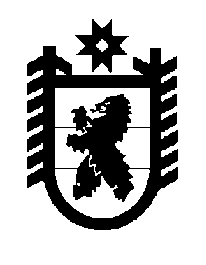 Российская Федерация Республика Карелия    ПРАВИТЕЛЬСТВО РЕСПУБЛИКИ КАРЕЛИЯРАСПОРЯЖЕНИЕот  11 октября 2018 года № 634р-Пг. Петрозаводск Рассмотрев предложение Министерства имущественных и земельных отношений Республики Карелия, учитывая постановление администрации Лоухского муниципального района от 10 мая 2018 года № 98                                 «Об утверждении перечня объектов государственной собственности Республики Карелия, предлагаемых для передачи в муниципальную собственность муниципального образования Лоухский муниципальный район»,  в соответствии с Законом Республики Карелия от 2 октября                       1995 года № 78-ЗРК «О порядке передачи объектов государственной собственности Республики Карелия в муниципальную собственность и порядке передачи объектов муниципальной собственности в государственную собственность Республики Карелия» передать в муниципальную собственность Лоухского муниципального района от государственного бюджетного учреждения социального обслуживания Республики Карелия «Республиканский социально-реабилитационный центр для несовершеннолетних «Возрождение» государственное имущество Республики Карелия согласно приложению к настоящему распоряжению.
           Глава Республики Карелия                                                            А.О. ПарфенчиковПеречень государственного имущества Республики Карелия,                                     передаваемого в муниципальную собственность                                              Лоухского муниципального района_______________Приложение к распоряжению Правительства Республики Карелия от  11 октября 2018 года № 634р-ПНаименование имуществаКоличество,  штукОбщая стоимость, рублейТактильные напольные указатели для инвалидов по зрению31042 906,40